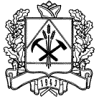 РЕГИОНАЛЬНАЯ ЭНЕРГЕТИЧЕСКАЯ КОМИССИЯКЕМЕРОВСКОЙ ОБЛАСТИ ПОСТАНОВЛЕНИЕ  
Об установлении тарифов на электрическую энергию для населения и приравненным к нему категориям потребителей Кемеровской области на 2015 год 
Руководствуясь Федеральным законом от 26.03.2003 № 35-ФЗ «Об электроэнергетике», Основами ценообразования в области регулируемых цен (тарифов) в электроэнергетике, утвержденными постановлением Правительства РФ от 29.12.2011 № 1178, Методическими указаниями по расчету тарифов на электрическую энергию (мощность) для населения и приравненных к нему категорий потребителей, тарифов на услуги по передаче электрической энергии, поставляемой населению и приравненным к нему категориям потребителей, утвержденными приказом ФСТ России от 16.09.2014 № 1442-э, приказом ФСТ России от 10.10.2014 № 225-э/1 «О предельных уровнях тарифов на электрическую энергию (мощность) на 2015 год», Положением о региональной энергетической комиссии Кемеровской области, утверждённым постановлением Коллегии Администрации Кемеровской области от 06.09.2013 №371, постановлением региональной энергетической комиссии Кемеровской области от 12 декабря 2014 г. № 834 «Об установлении понижающих коэффициентов к тарифам на электрическую энергию для населения Кемеровской области, проживающего в городских населенных пунктах в домах, оборудованных в установленном порядке стационарными электроплитами для пищеприготовления и (или) электроотопительными установками, проживающего в сельских населенных пунктах, приравненным к населению категориям потребителей», региональная энергетическая комиссия Кемеровской области постановляет:

1. Установить с 01.01.2015 по 31.12.2015 тарифы на электрическую энергию для населения и приравненным к нему категориям потребителей на территории Кемеровской области с календарной разбивкой, согласно приложению к настоящему постановлению.
2. Признать утратившими силу с 01.01.2015:
- постановление региональной энергетической комиссии Кемеровской области от 18.12.2013 №527 «Об установлении тарифов на электрическую энергию для населения и приравненных к нему категорий потребителей на территории Кемеровской области на 2014 год»;
- постановление региональной энергетической комиссии Кемеровской области от 28.03.2014 №160 «О внесении изменений в постановление региональной энергетической комиссии Кемеровской области от 18.12.2013 № 527 «Об установлении тарифов на электрическую энергию для населения и приравненных к нему категорий потребителей на территории Кемеровской области на 2014 год».
3. Настоящее постановление вступает в силу в порядке, установленном действующим законодательством.Приложение
к постановлению региональной энергетической
комиссии Кемеровской области
от 12 декабря 2014 года №835Цены (тарифы)
на электрическую энергию для населения и приравненным к нему
категориям потребителей Кемеровской области(тарифы указываются с учетом НДС)1 Интервалы тарифных зон суток (по месяцам календарного года) утверждаются Федеральной службой по тарифам.2 На основании постановления региональной энергетической комиссии Кемеровской области от 12.12.2014 № 834 применяются понижающие коэффициенты к тарифам на электрическую энергию:- поставляемую населению, проживающему в городских населенных пунктах в домах, оборудованных в установленном порядке стационарными электроплитами для пищеприготовления и (или) электроотопительными установками, а также для населения, проживающего в сельских населенных пунктах, в размере 0,7;- приравненным к населению категориям потребителей в размере 1.12 декабря 2014г.№835И.о. председателя
Региональной энергетической комиссии
Кемеровской области А.Ю. Гринь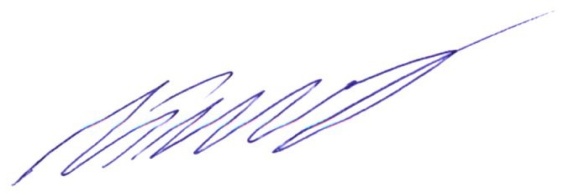 № п/пПоказатель (группы потребителей с разбивкой по ставкам и дифференциацией по зонам суток)Единица измерения1 полугодие2 полугодие№ п/пПоказатель (группы потребителей с разбивкой по ставкам и дифференциацией по зонам суток)Единица измерения1 полугодие2 полугодие№ п/пПоказатель (группы потребителей с разбивкой по ставкам и дифференциацией по зонам суток)Единица измеренияЦена (тариф)Цена (тариф)123451Население Население Население Население 1.1.Население, за исключением указанного в пунктах 2 и 3Население, за исключением указанного в пунктах 2 и 3Население, за исключением указанного в пунктах 2 и 3Население, за исключением указанного в пунктах 2 и 31.1.1.Одноставочный тарифруб./кВт·ч2,742,931.1.2.Одноставочный тариф, дифференцированный по двум зонам суток 1Одноставочный тариф, дифференцированный по двум зонам суток 1Одноставочный тариф, дифференцированный по двум зонам суток 1Одноставочный тариф, дифференцированный по двум зонам суток 11.1.2.Дневная зона (пиковая и полупиковая)руб./кВт·ч3,573,371.1.2.Ночная зонаруб./кВт·ч1,841,891.1.3.Одноставочный тариф, дифференцированный по трем зонам суток 1Одноставочный тариф, дифференцированный по трем зонам суток 1Одноставочный тариф, дифференцированный по трем зонам суток 1Одноставочный тариф, дифференцированный по трем зонам суток 11.1.3.Пиковая зонаруб./кВт·ч4,994,491.1.3.Полупиковая зонаруб./кВт·ч2,742,931.1.3.Ночная зонаруб./кВт·ч1,841,892Население, проживающее в городских населенных пунктах в домах, оборудованных в установленном порядке стационарными электроплитами и (или) электроотопительными установками 2Население, проживающее в городских населенных пунктах в домах, оборудованных в установленном порядке стационарными электроплитами и (или) электроотопительными установками 2Население, проживающее в городских населенных пунктах в домах, оборудованных в установленном порядке стационарными электроплитами и (или) электроотопительными установками 2Население, проживающее в городских населенных пунктах в домах, оборудованных в установленном порядке стационарными электроплитами и (или) электроотопительными установками 22.1.Одноставочный тарифруб./кВт·ч1,922,052.2.Одноставочный тариф, дифференцированный по двум зонам суток 1Одноставочный тариф, дифференцированный по двум зонам суток 1Одноставочный тариф, дифференцированный по двум зонам суток 1Одноставочный тариф, дифференцированный по двум зонам суток 12.2.Дневная зона (пиковая и полупиковая)руб./кВт·ч2,52,362.2.Ночная зонаруб./кВт·ч1,291,332.3.Одноставочный тариф, дифференцированный по трем зонам суток 1Одноставочный тариф, дифференцированный по трем зонам суток 1Одноставочный тариф, дифференцированный по трем зонам суток 1Одноставочный тариф, дифференцированный по трем зонам суток 12.3.Пиковая зонаруб./кВт·ч3,53,152.3.Полупиковая зонаруб./кВт·ч1,922,052.3.Ночная зонаруб./кВт·ч1,291,333Население, проживающее в сельских населенных пунктах 2Население, проживающее в сельских населенных пунктах 2Население, проживающее в сельских населенных пунктах 2Население, проживающее в сельских населенных пунктах 23.1.Одноставочный тарифруб./кВт·ч1,922,053.2.Одноставочный тариф, дифференцированный по двум зонам суток 1Одноставочный тариф, дифференцированный по двум зонам суток 1Одноставочный тариф, дифференцированный по двум зонам суток 1Одноставочный тариф, дифференцированный по двум зонам суток 13.2.Дневная зона (пиковая и полупиковая)руб./кВт·ч2,52,363.2.Ночная зонаруб./кВт·ч1,291,333.3.Одноставочный тариф, дифференцированный по трем зонам суток 1Одноставочный тариф, дифференцированный по трем зонам суток 1Одноставочный тариф, дифференцированный по трем зонам суток 1Одноставочный тариф, дифференцированный по трем зонам суток 13.3.Пиковая зонаруб./кВт·ч3,53,153.3.Полупиковая зонаруб./кВт·ч1,922,053.3.Ночная зонаруб./кВт·ч1,291,334.Потребители, приравненные к населению  2Потребители, приравненные к населению  2Потребители, приравненные к населению  2Потребители, приравненные к населению  24.1.Одноставочный тарифруб./кВт·ч2,742,934.2.Одноставочный тариф, дифференцированный по двум зонам суток 1Одноставочный тариф, дифференцированный по двум зонам суток 1Одноставочный тариф, дифференцированный по двум зонам суток 1Одноставочный тариф, дифференцированный по двум зонам суток 14.2.Дневная зона (пиковая и полупиковая)руб./кВт·ч3,573,374.2.Ночная зонаруб./кВт·ч1,841,894.3.Одноставочный тариф, дифференцированный по трем зонам суток 1Одноставочный тариф, дифференцированный по трем зонам суток 1Одноставочный тариф, дифференцированный по трем зонам суток 1Одноставочный тариф, дифференцированный по трем зонам суток 14.3.Пиковая зонаруб./кВт·ч4,994,494.3.Полупиковая зонаруб./кВт·ч2,742,934.3.Ночная зонаруб./кВт·ч1,841,89